إصدارات عام 1991فئة (50) دينار الملغاة إصدار 2003المسكوكات المعدنية الملغاة طبعة 2004 للفئات (25، 50، 100) دينار.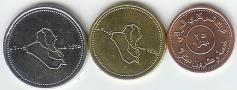 الوجهالظهر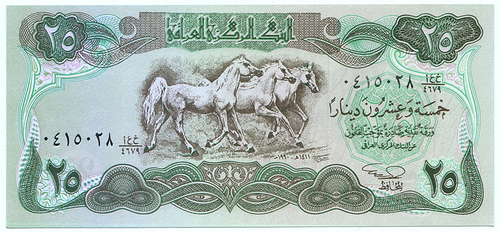 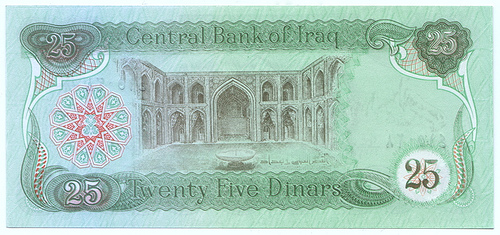 الوجهالظهر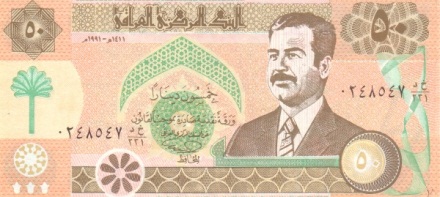 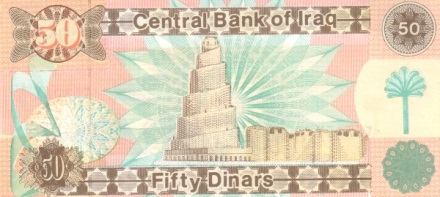 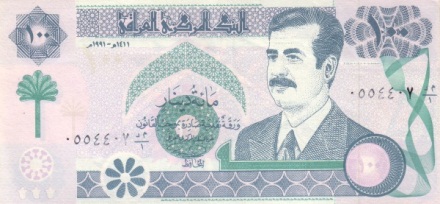 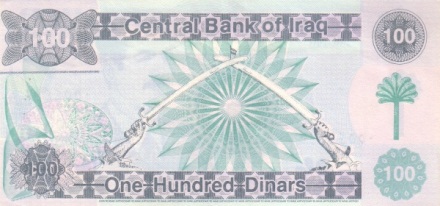 الوجهالظهر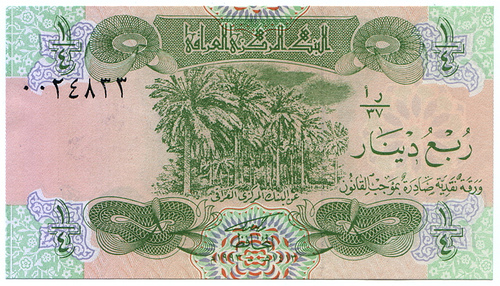 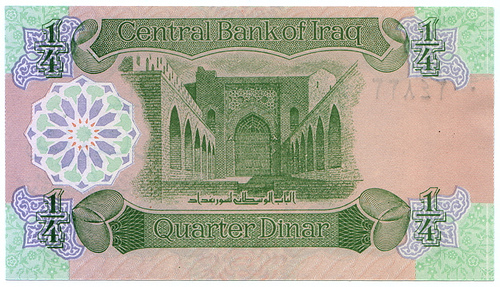 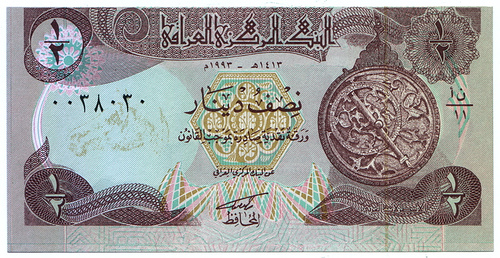 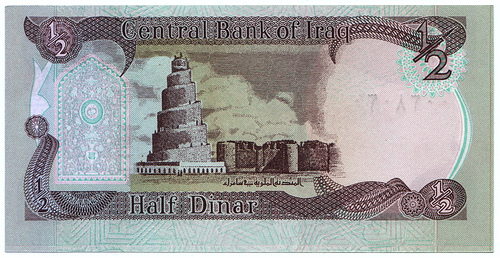 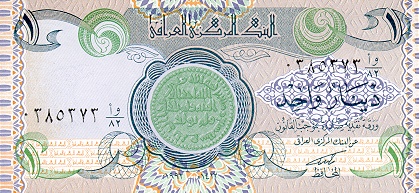 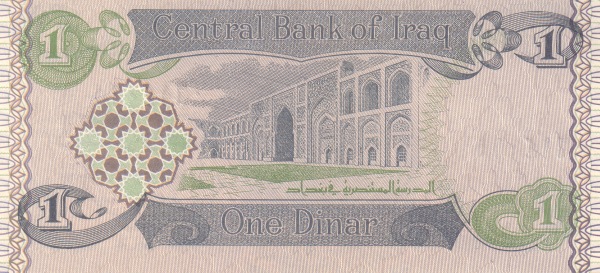 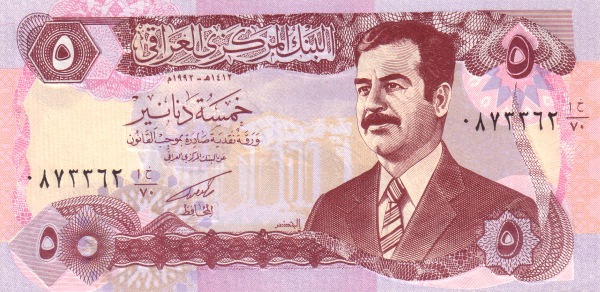 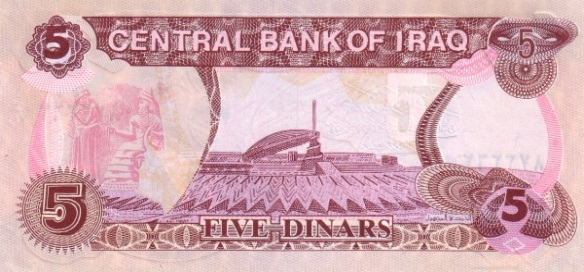 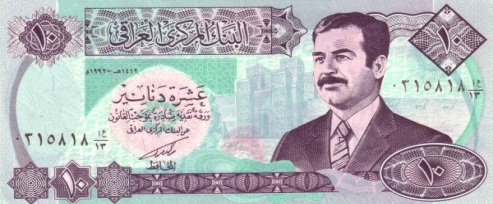 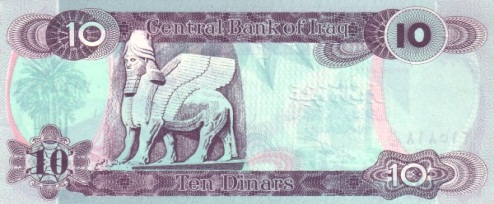 الوجهالوجهالظهر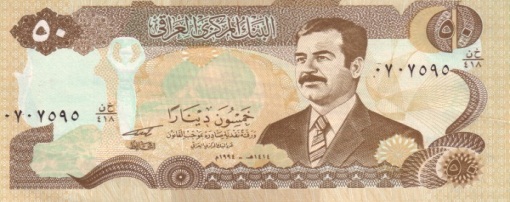 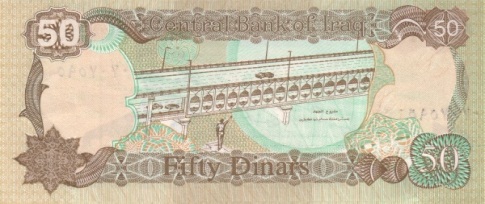 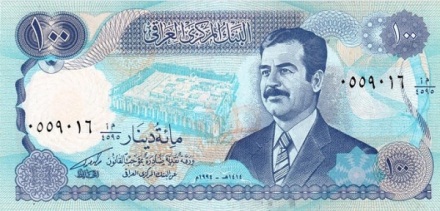 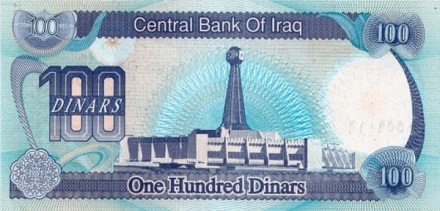 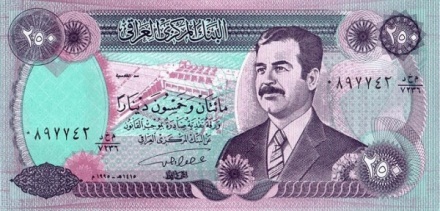 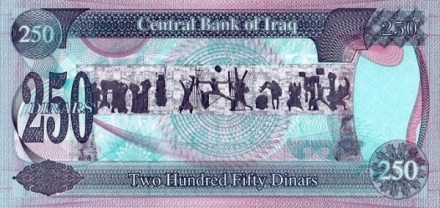 الوجهالظهر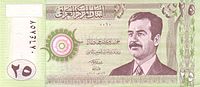 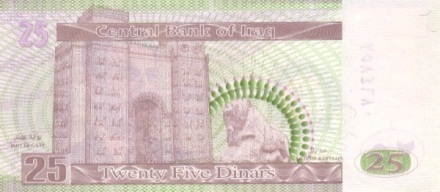 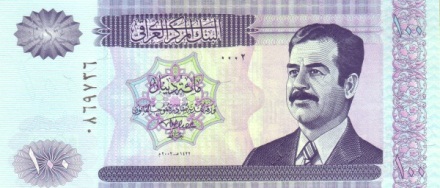 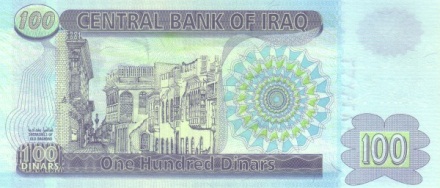 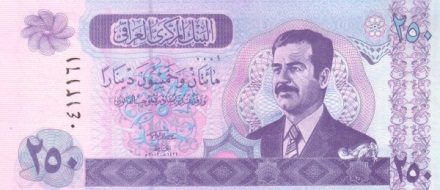 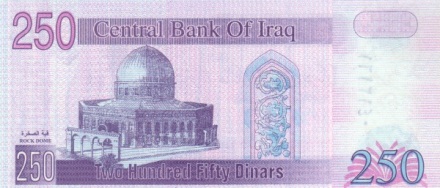 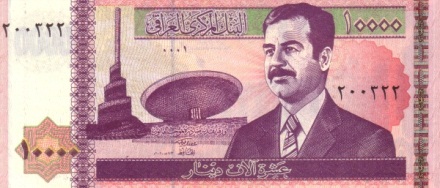 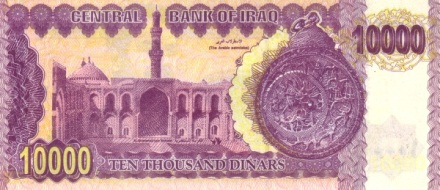 الوجهالظهر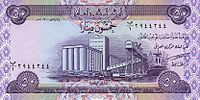 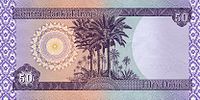 